федеральное государственное бюджетное образовательное учреждение высшего образованиячитинская государственная медицинская академияминистерство здравоохранения российской федерацииметодика исследования ребёнкаучебно-методическое пособиеЧита – 2020УДКПанченко А.С., Максимова О.Г., Левченко Н.В., Петрухина И.И., Батаева Е.П., Панова М.С., Каргина И.Г.Методика исследования ребёнка: учебно-методическое пособие. – Чита: РИЦ ЧГМА, 2020. – 55 с.Учебно-методическое пособие посвящено одному из важных разделов педиатрии – освоению практических навыков обследования здоровых и больных детей и подростков на кафедрах педиатрического профиля 3 – 6 курсов. Пособие оформлено в виде чек-листов, позволяющих студентам освоить поэтапное исследование детей по органам и системам, а преподавателю объективно оценить умение и владение методикой обследования пациентов обучаемыми. В приложении к пособию отражены основные физиологические константы детского организма в возрастном аспекте.Учебно-методическое пособие предназначено для студентов медицинских вузов, обучающихся по специальности «Педиатрия».Рецензенты: Заведующая кафедрой госпитальной педиатрии д.м.н., профессор                                                                    И.Н. ГаймоленкоЗаведующая кафедрой поликлинической педиатрии к.м.н., доцент Н.Л. Потапова оглавлениеВведение	41. Методика сбора паспортных данных ребенка, жалоб, анамнеза заболевания и жизни	52.   Методика оценки состояния тяжести больного	53.   Методика исследования кожи	54.   Методика исследования подкожно-жировой клетчатки	55.   Методика исследования периферических лимфатических узлов	56.   Методика исследования мышечной системы	57.   Методика исследования костной системы	58.   Методика исследования суставов	59.   Методика исследования дыхательной системы	510. Методика исследования органов кровообращения	511. Методика исследования органов брюшной полости	519. Методика исследования желудка	513. Методика исследования печени	514. Методика исследования желчного пузыря	515. Методика исследования селезёнки	516. Методика исследования поджелудочной железы.	517. Методика исследования органов мочеобразования и мочеотделения	5приложение	5Список литературы	5ВведениеУчебно-методическое пособие «Методика исследования ребёнка» предназначено для студентов 3-6 курсов педиатрического факультета для закрепления формирующихся знаний возрастных особенностей органов и систем детей и подростков, показателей физиологических сред организма, этико-деонтологических принципов в педиатрии. Пособие помогает реализации полученных знаний при сборе анамнеза, физикальном обследовании детей, интерпретации лабораторных, инструментальных, патолого-анатомических и иных исследований в целях постановки диагноза, назначения дополнительных методов обследования с целью его уточнения и проведения дифференциальной диагностики. Перечень практических навыков к дисциплине «пропедевтика детских болезней» (ОК-1, ОПК-4, ПК -5)Примечание:   +++ - овладеть   техникой   выполнения   манипуляции   и   проводить   её самостоятельно; ++ -  участие в манипуляции, помощь при её выполнении, наблюдение за выполнением; + -  знать выполнение манипуляции теоретическиКритерии оценок:10-9 баллов – отлично8-7 баллов – хорошо6-5 баллов – удовлетворительно4 и ниже баллов - неудовлетворительно1. Методика сбора паспортных данных ребенка, жалоб, анамнеза заболевания и жизни2. Методика оценки состояния тяжести больного3. Методика исследования кожи4. Методика исследования подкожно-жировой клетчатки5. Методика исследования периферических лимфатических узлов6. Методика исследования мышечной системы7. Методика исследования костной системы 8. Методика исследования суставов9. Методика исследования дыхательной системы10. Методика исследования органов кровообращения11. Методика исследования органов брюшной полостиМетодика исследования желудка13. Методика исследования печени Методика исследования желчного пузыряМетодика исследования селезёнкиМетодика исследования поджелудочной железы. Методика исследования органов мочеобразования и мочеотделения18. Методика оценки лабораторных иссследованийОценка пробы ЗимницкогоОценка пробы НечипоренкоОценка пробы РебергаОценка гемограммы, выполненной с помощью геманализатораОценка гемограммы, выполненной ручным методомОценка миелограммыОценка коагулограммыприложение Таблица 1.Нижние границы легких у здорового ребенка Таблица 2.Физиологические возрастные нормы у детей (в покое)Таблица 3. Пальпация сердца (определение верхушечного и сердечного точка) (по В.И. Молчанову)Таблица 4Границы сердца у детей (В.И. Молчанову)Таблица 5.Ориентировочные показатели артериального давления (АД) у детейДля определения нормальных величин АД разработаны центильные таблицы (табл.6). Получив среднее из трех показателей АД, по таблице находят, к какому классу перцентильного распределения относится данный ребенок. В группу с повышенным АД относят детей при САД или ДАД, превышающим значения 95% (о тенденции можно говорить при значениях выше 75%), в группу с пониженным АД — детей при САД, попадающим в нижние 5% кривой распределения (о тенденции к гипотензии судят при САД ниже 25%).Таблица 6. Перцентильное распределение систолического артериального давления у подростков 10–17 лет, мм рт.ст.Таблица 7. Перцентильное распределение диастолического артериального давления у подростков 10–17 лет, мм рт.ст.Таблица 8.Оценка ФВДПримечание: ФЖЕЛ – форсированная жизненная емкость легких; ЖЕЛ – жизненная емкость легких; ОФВ1 – объем форсированного выдоха за первую секунду; ПСВ – пиковая скорость выдоха; МОС25 – максимальная объемная скорость потока воздуха в точке, соответствующей 25% ФЖЕЛ (на уровне крупных бронхов); МОС50 – максимальная объемная скорость потока воздуха в точке, соответствующей 50% ФЖЕЛ (на уровне средних бронхов); МОС75 – максимальная объемная скорость потока воздуха в точке, соответствующей 75% ФЖЕЛ (на уровне мелких бронхов); ИТ – индекс Тиффно.Рисунок 1.Исследование функции внешнего дыхания (спирометрия)Рисунок  2.Пример ЭКГ в норме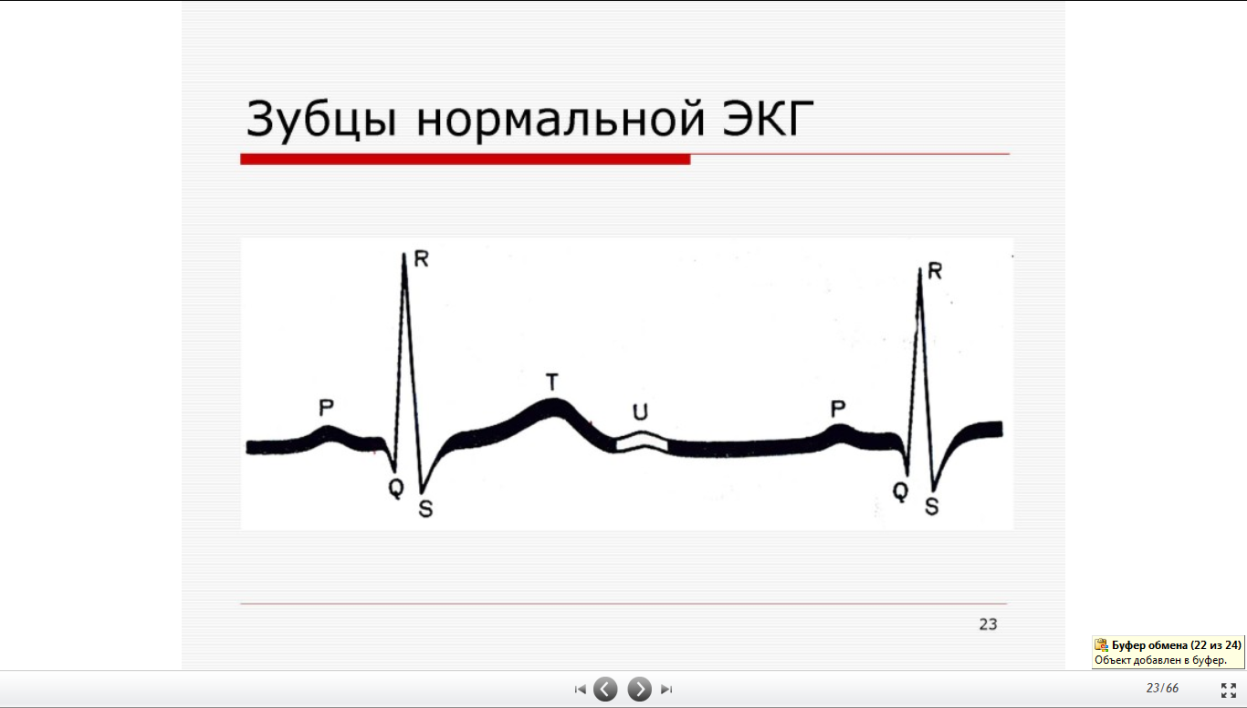 Таблица 9.Протокол ЭКГТаблица 10. Возрастные нормативы детской ЭКГ (Ю.В. Середа, 2005)Таблица 11.Возрастные нормативы детской ЭКГ (Ю.В. Середа, 2005)                                                                                                                                                     Таблица 12.Показатели копрограммы в зависимости от возрастаТаблица 13.                            Исследование кала на дисбактериоз  (нормативы у детей)Таблица 14.Показатели эритрограммы у здоровых детейПримечание: HB – гемоглобин; RBC – эритроциты; HTC – гематокрит; MCV – средний объём эритроциты; MCH – среднее содержание гемоглобина в эритроците; MCHC – средняя концентрация гемоглобина в эритроцитах; Рц – ретикулоциты.Таблица 15.Показатели лейкограммы у здоровых детейПримечание: WBC – лейкоциты, n – возраст ребёнка в годах.Таблица 16.Оценка миелограммыТаблица 17.Показатели миелограммы в зависимости от возрастаТаблица 18.Некоторые показатели гемостаза Примечание: ВК – время кровотечения; ВСК – время свёртывания крови; АЧТВ – активированное частичное тромбопластиновое время; ПВ – протромбиновое время; ПИ – протромбиновый индекс; МНО – международное нормализованное отношение; ВКЗФ – витамин К зависимые факторы; АТ III  - антитромбин III; РС – протеин С. Список литературы1. Мазурин А.В., Воронцов И.В. Пропедевтика детских болезней. – СПб.: Фолиант. – 2009 г. – 1008 С.2. Пропедевтика детских болезней. Под ред. Кильдияровой Р.Р. – М.: ГЭОТАР-медиа. – 2012 г. – 680 С.3. Кильдиярова Р.Р. Педиатру на каждый день: справочник для врачей. - М.: ГЭОТАР-медиа. – 2014 г. – 192 С.4. Детские болезни. Под ред. Кильдияровой Р.Р. – М.: ГЭОТАР-медиа. – 2015 г. – 832 С.5. Кильдиярова Р.Р. Физикальное обследование ребенка: учебное пособие. - М.: ГЭОТАР-медиа. – 2015 г. –256 С.№Практические навыки Должный уровень1Методика сбора анамнеза+++Методика оценки общего состояния+++2Методика исследования кожи+++3Методика исследования подкожной клетчатки+++4Методика исследования периферических лимфоузлов+++5Методика исследования мышечной системы+++6Методика исследования костно-суставной системы+++7Методика исследования дыхательной системы+++8Методика исследования органов кровообращения+++9Методика исследования органов пищеварения+++10Методика исследования органов мочевыделения+++11 Методика исследования эндокринной системы+++12Оценка гемограммы+++13Оценка миелограммы+14Оценка коагулограммы (скрининг)+++15Оценка ЭКГ++16 Оценка функции внешнего дыхания++№ДействияКритерий соответствияБаллы1Представиться пациенту, объяснить цель и ход действия. При обследовании пациента врач садится у постели больного с правой стороны (если врач – правша), с левой (если врач – левша).Сказать22Собрать паспортные данные ребенка: фамилия, имя, отчество;дата рождения и возраст; адрес постоянного места жительства; дата и время обращения за медицинской помощью; название учреждения направившего больного; направительный диагноз (по возможности).Сказать23Собрать анамнез заболевания: Жалобы (лучше выяснять со слов родителей) на начало болезни; последовательность развития симптомов;проводимое лечение и эффект от терапии; жалобы при поступлении.Сказать24Собрать анамнез жизни пациента.Сведения о семье больного ребенка: 1) Ф.И.О., место работы, должность   матери, отца;2) состояние здоровья и вредных привычки матери, отца, ближайших родственников;                   3) профессиональные вредности матери, отца;  4) наличие хронических, врожденных, наследственных заболеваний у родственников больного ребенка, генеалогическое дерево.1. Антенатальный период. Количество беременностей и родов, течение настоящей беременности (инфекционные заболевания, прием лекарств, угроза выкидыша, питание беременной, профессиональные вредности и т.д.), течение и исходы предыдущих беременностей и родов, состояние здоровья других детей в семье.2. Интранатальный период. Течение родов (физиологическое, применение акушерских, хирургических  вмешательства), оценка новорожденного по шкале Апгар.3. Период новорожденности (0 – 28 дней). 1) зрелость новорожденного ребенка по сроку гестации (доношенный или недоношенный), антропометрические показатели (масса и длина тела при рождении), поведение (крик сразу или после оживления); 2) перенесенные заболевания в раннем и позднем неонатальных периодах (асфиксия, родовая травма, инфекции  и др.); 3) сроки прикладывания к груди и активность сосания; 4) срок заживления пупочной ранки.  5) срок выписки ребенка из родильного дома и его масса при выписке. 4. Постнеонатальный период. 1) характер вскармливания до года - естественное (до какого возраста), искусственное или смешанное (с какого месяца жизни, причины), сроки введения прикормов, режим питания, время отнятия от груди, примерное меню младенца до заболевания или особенности питания для ребенка старше 1 года;2) динамика физического и психомоторного развития ребенка раннего возраста (прибавка роста и массы, формирование двигательных, психоэмоциональных навыков, речи, интеллекта в соответствии с эпикризными сроками);3) психосоциальное развитие (возраст посещения ДДУ, школы, адаптация к детским коллективам, успеваемость школьника)4) сроки вакцинации, а также возможные осложнения после нее, противопоказания к прививкам;5) перенесенные интеркуррентные заболевания и их последствия; 6) переносимость пищевых продуктов, медикаментов, препаратов бытовой химии и т.п. 7) проводимые трансфузии компонентов крови и/или заменителей и возможные посттрансфузионные реакции; 8) контакты с больными туберкулезом и другими инфекционными болезнями, результаты пробы Манту, флюорографии (для детей старше 12 лет);9) наличие вредных привычек у больного, его родителей, родственников (курение, употребление алкоголя, наркотиков);          10) жилищно-бытовые условия и экономический уровень жизни семьи.Сказать25Сделать заключение по данным анамнеза заболевания и жизни.Сказать2№ДействияКритерий соответствияБаллы1Оценка общего состояния: удовлетворительное, средней тяжести, тяжелое, крайне тяжелое. Учитывается самочувствие, поведение, наличие лихорадки, функциональное состояние органов и систем, тяжесть и прогноз основного заболевания.Удовлетворительное состояние: хорошее самочувствие, достаточно активное поведение, отсутствие явных признаков функционального нарушения органов дыхания, сердечной деятельности, пищеварения, мочевыделения, нервной системы и др., отсутствие лихорадки или повышение температуры тела не выше 380. В случаях тяжелого хронического заболевания больного удовлетворительное состояние может быть в периоде стойкой ремиссии.Средней степени тяжести: выраженное нарушение самочувствия, снижение двигательной активности, функциональная недостаточность разных органов и систем в стадии субкомпенсации, фебрильная лихорадка. Тяжелое: самочувствие значительно страдает, сознание угнетено, нарушение функции различных органов и систем в стадии декомпенсации, повышение температуры тела более 400.Крайней степени тяжести: отсутствие сознания, нарушение функции различных органов и систем.Сказать10№ДействияКритерий соответствияБаллы1Осмотр кожных покровов:Оценить цвет кожных покровов (у новорожденных осмотреть область пупка), уделить внимание кожным складкам, подмышечным впадинам, ладоням и подошвам, межпальцевым промежуткам на руках и ногах, кожи за ушными раковинами, волосистой части головы, области заднего прохода.Оценить чистоту кожи: наличие сыпи, локального расширения венозной или капиллярной сети, местной гиперемии, шелушения, расчесов, мацерации, румянца на щеках, гипер/ депигментации, рубцов.Осмотр:- слизистой оболочки нижнего века (оттянуть его пальцами книзу),- придатков кожи: а) волос – оценить равномерность роста, степень развития и распределения на теле ребенка в зависимости от возраста, оценить внешний вид волос и состояние волосистой части головы.б) ногтей – оценить форму, цвет, поверхности и края, плотность прилегания к ногтевому ложу, околоногтевой валик.Дать заключение. ПоказатьСказать212Пальпация кожи:Оценить эластичность кожи: указательными и большим пальцами в области тыльной поверхности кисти, на передней поверхности грудной клетки над ребрами, на животе в области пупка захватить кожу без (подкожно-жирового слоя) в небольшую складку, затем пальцами отнять.Оценить влажность кожи путём поглаживания кожи тыльной поверхностью кисти врача на симметричных участках тела ребенка: груди, туловища, подмышечных впадин, в паховых областях, на конечностях, на ладонях и подошвах, на затылке (у детей грудного возраста).Определить температуру кожи.Исследовать дермографизм: провести тупым предметом сверху вниз на передней поверхности грудной клетки, оценить вид дермографизма и время появления. В норме через 5-20 секунд появляется белая полоса (белый дермографизм, характеризующий симпатическое влияние), сменяющаяся  через 1-10 минут на красную полосу (красный дермографизм, характеризующий парасимпатическое влияние), сохраняющийся не более 2 часов. При отклонении времени появления или сохранения одного из типов дермографизма, можно судить о преобладании симпатической или парасимпатической системы.Провести эндотелиальные пробы, их оценку (подсчёт петехий через 24 часа):1)  проба Кончаловского (симптом жгута): резиновый жгут или манжетку от аппарата измерения артериального давления накладывают на среднюю треть плеча и проводят сдавление до прекращения венозного оттока, но с сохранением артериального притока (пульс на лучевой артерии должен определяться). Жгут оставить на 5 минут; 2) симптом щипка – захватить кожную складку на передней или боковой поверхности грудной клетки (расстояние между пальцами правой и левой рук 2-3мм) и сместить части складки в противоположные стороны. Оценить пробу через 24 часа; 3) молоточковый симптом – нанести перкуссионным резиновым молоточком удары в области рукоятки грудины.  Оценить пробу через 24 часа. Дать заключение.  Показать Сказать213Осмотреть слизистую рта и зева: оценить состояние углов рта и слизистой каймы губ. С помощью шпателя, зафиксировав голову ребенка, осмотреть слизистую губ, щек, десен, мягкого и твердого неба, языка, подъязычного пространства. Оценить окраску слизистой, влажность, наличие гиперемии, изъязвлений, афт молочницы, пятен Филатова-Коплика, разрыхления и кровоточивости десен, присутствие запаха. Осмотреть язык и ценить его цвет, влажность, состояние сосочков, наличие или отсутствие налета, повышенной складчатости, «географического языка».Оценить состояние глоточного лимфатического кольца. Ввести шпатель до корня языка и умеренным надавливанием книзу заставить ребенка широко открыть рот. Для осмотра использовать фонарик. Осмотреть небные миндалины и скопления лимфоидной ткани в области корня языка, оценить их величину, наличие гиперемии, налетов, гнойных пробок, выраженных крипт. Определить состояние задней стенки глотки (цвет, отечность, зернистость слизистой, присутствие какого-либо отделяемого по задней стенке глотки).Оценить состояние зубов: количество, наличие кариеса.Дать заключение.  ПоказатьСказать22№ДействияКритерий соответствияБаллы1Осмотр: оценить степень развития и равномерность распределения подкожной клетчатки.          Сказать22Пальпация: определить толщину подкожно-жирового слоя в разных местах: на животе – на уровне пупка, у края грудины, под лопатками, на внутренней поверхности плеча и бедра, в области щек. Большими и указательными пальцами правой руки захватить складку и оценить степень ее выраженности в сантиметрах.  В норме 1-2 см.  Путем пальпации оценить консистенцию подкожно-жирового слоя, наличие локального уплотнения.Дать заключение. ПоказатьСказать223Определить путем пальпации наличие отеков на нижних конечностях: тремя пальцами (указательным, средним и безымянным) правой руки надавить на переднюю поверхность в нижней трети большеберцовой кости. Если при надавливании образуются ямки, видимые на глаз, это отек. Если неровность в месте надавливания ощущается только пальпаторно – это пастозность. Дать заключение.ПоказатьСказать114Оценить тургор мягких тканей (воспринимаемое ощущение сопротивления или упругости) путем сдавливания кистью правой руки кожи, подкожной клетчатки, мышц на внутренней поверхности плеча и бедра (у детей до 3 лет). Дать заключение.ПоказатьСказать11№№ДействияКритерий соответствияБаллы11Осмотр:наличие опухолевидных образований на шее, в подчелюстной, аксиллярной, паховых областях;обнаружение гиперемии кожи и отек подкожной жировой клетчатки над лимфатическим узлом. Дать заключение.ПоказатьСказать112Пальпация периферических лимфоузлов: указательными и средними пальцами обеих рук симметрично прижать исследуемые лимфатические узлы, расположенные в подкожной клетчатке, к более плотной ткани (мышечной, костной).Пальпацию проводить сверху вниз (от головы к коленным суставам), не отрывая рук от тела ребенка: 1) провести  пальпацию затылочных лимфоузлов на затылочном бугре; 2) провести пальпацию околоушных лимфоузлов на сосцевидном отростке; 3) провести пальпацию подчелюстных лимфоузлов. Для этого свою правую руку положить на голову пациента, слегка наклонив голову пациента вперёд, левой рукой пальпировать лимфоузлы, прижимая пальцы к нижней челюсти, продвигая пальцы от угла нижней челюсти к подбородку; затем поменять руки и пальпировать лимфоузлы справа;3) поместить 2 пальца своей руки в подбородочную область и пальпировать подбородочные лимфоузлы движением пальцев изнури кнаружи; 4) пропальпировать передние шейные лимфоузлы по передней поверхности грудинно-ключично-сосцевидной мышцы (удобнее при этом находиться позади пациента); 5) пропальпировать задние шейные лимфоузлы по задней поверхности грудинно-ключично-сосцевидной мышцы;6) пропальпировать надключичные (в надключичной ямке) и подключичные (в подключичной ямке) лимфоузлы;7) пропальпировать грудные лимфоузлы по наружному краю большой грудной мышцы; 8) провести пальпацию аксиллярных лимфоузлов. Для этого попросить пациента или ухаживающего за ребёнком приподнять руки вверх, поместить свои пальцы в аксиллярные области, после чего пациент опускает руки, врач пальпирует сверху вниз круговыми движениями, прижав свои руки плотно к грудной клетке;  9) пропальпировать локтевые лимфоузлы. Своей правой рукой слегка согнуть правую руку пациента в локтевом суставе, пальцы своей левой руки поместить в борозду двуглавой мышцы правой руки пациента и пальпировать сверху вниз до локтевого сгиба. Поменять руки и проводить пальпацию левых локтевых лимфоузлов;  10) провести пальпацию паховых лимфоузлов в паховых областях;11) пропальпировать подколенные лимфатические узлы, слегка согнув ноги пациента в коленных суставах.Показать43Дайте характеристику пропальпированным лимфатическим узлам: 1) количество – единичные (до 3), множественные;2) величина в мм или см;3) консистенция – мягкие, эластичные, плотные;4) подвижность – подвижные, малоподвижные, неподвижные;5) отношение к соседним узлам - прощупывается изолированно или спаяны в пакеты;6) отношение к окружающим тканям, коже, подкожной клетчатке - спаяны или нет;7) чувствительность при пальпации - болезненны или безболезненны.В норме у детей в возрасте 2-15 лет пальпируются подчелюстные, подмышечные и паховые лимфоузлы размером не более 1 см, единичные, безболезненные, подвижные. Сказать4№ДействияКритерий соответствияБаллы1Осмотр мышц: оценка степени развития мускулатуры на основании выраженности рельефа.Дать заключение.  ПоказатьСказать112Оценка тонуса мышц, его симметричности путем пассивного сгибания и разгибания верхних и нижних конечностей. Тонус оценивается по степени сопротивления, возникающего при пассивных движениях и консистенции мышечной ткани. Дать заключение.  ПоказатьСказать113Определить степень развития мышц и мышечного тонуса:1) слабый – рельеф мышц выражен слабо, при пальпации мышцы мягкие и вялые (1 балл);2) средний – промежуточное состояние (2 балла)3) сильный - рельеф мышц выражен хорошо, при пальпации мышцы упругие и твердые (3 балла). Сказать34Определить силу мышц ребенка и ее симметричность путем ощущения сопротивления тому или иному произвольному движению. У старших детей можно использовать динамометр.ПоказатьСказать21№ДействияКритерий соответствияБаллы1Определить положение ребенка:- стоя в спокойном состоянии, - лежа; - в движении.Сказать12Провести осмотр головы: - форма черепа, наличие деформаций;- оценить состояние зубов (количество молочных/постоянных, прикус, наличие кариозных). Провести пальпацию головы:- поместить большие пальцы на лоб, ладони – на височные области;- средними и указательными пальцами пропальпировать  теменные и затылочные кости, роднички, края родничков (у здорового ребенка должны быть плотными);- надавить 4 пальцами обеих рук на затылок ребенка для оценки размягчения чешуи затылочной кости (краниотабес);- у грудного ребенка определить размер большого родничка в см по перпендикулярам, проведенным от стороны к стороне. Дать заключение.ПоказатьСказать113Провести осмотр грудной клетки: 1) форма, симметричность, расположение ребер по отношению к грудине и позвоночнику.Определить величину эпигастрального угла: ладони обеих рук поставить ребром соответственно направлению сторон угла, образованного реберными дугами и грудиной;ориентировочно оценить конституцию ребенка (при нормостенической конституции эпигастральный угол равен 90°, при гиперстенической он тупой, при астенической – острый).Провести пальпацию ребер у детей грудного и раннего возраста: 1) кончиками пальцев по ходу ребер от передней подмышечной линии к грудине провести пальпацию;2) определить наличие  «рахитических четок» (значительное утолщение в области перехода костной части ребер в хрящевую).Дать заключение.ПоказатьСказать214Оценить осанку:1) осмотреть позвоночник (физиологические и патологические искривления);2) положение лопаток (плотно прилегают к спине, «крыловидные»), ключиц.Дать заключение.ПоказатьСказать115Провести осмотр конечностей:1) верхних конечностей, обратив внимание на относительную длину предплечья и плеча;2) нижних конечностей, оценив симметричность ягодичных складок на внутренней поверхности бедер (особенно у детей первых месяцев жизни), укорочение конечностей, искривление их («О» или «Х» образное); 3) оценить наличие или отсутствие плоскостопия. Провести пальпацию костей, оценив болезненность, наличие деформации и утолщения, в том числе у детей раннего и грудного возраста в области эпифизов лучевой кости (браслетки).Дать заключение.ПоказатьСказать11№ДействияКритерий соответствияБаллы1Осмотр:Форма/деформация сустава;Размер по сравнению с другим суставами;Изменение цвета кожи над поражённым суставом.Показать 32Пальпация сустава: 1) определить температуру кожи над симметричными суставами;2) оценить  чувствительность тканей над суставом;3) определить толщину и подвижность кожи над  суставом;4) установить наличие жидкости в полости сустава методом флюктуации в согнутом положении конечности – провести толчкообразное надавливание одной стороны сустава, ощутив его на противоположной стороне в случае наличия выпота;5) проверить симптом «плавающего надколенника»  - сжать выпрямленный коленный сустав ладонями с обеих сторон и слегка сместить мягкие периартикулярные ткани вверх, одновременно производят толчкообразное надавливание пальцами на надколенник; в случае наличия выпота надколенник свободно колышется в жидкости.Показать 33Оценить объем активных движений.Оценить объём пассивных движений, сгибая и разгибая сустав своими руками.Показать 24Измерить сантиметровой лентой на одинаковом уровне окружность симметричных суставов. Показать 2№ДействияКритерий соответствияБаллы1Осмотр:лица и носа: характер дыхания (носовое, ртом), выделения из носа и их характер, наличие аденоидного типа лица. Осмотрите носовую полость, откинув голову ребенка назад и приподняв кончик его носа.2) грудной клетки:а) симметричность или асимметричность грудной клетки (за счет чего);      б) наличие западения или эмфизематозного вздутия;в) отсутствие или присутствие признаков одышки (западение межреберий, надключичной и яремной ямок при дыхании, удлинение и затруднение вдоха или выдоха); у маленьких детей могут быть стоны при дыхании (эквивалент одышки);г) тип дыхания (грудной, брюшной, смешанный);3) определите частоту дыхательных движений (ЧДД). Частоту дыхания у ребенка можно посчитать в течение 1 минуты по движению грудной клетки при осмотре, либо, положив свою руку на грудную клетку пациента, в спокойном состоянии (лучше во сне). У новорожденных и младенцев ЧДД определяют аускультативно, поднеся раструб стетоскопа к носу малыша. При беспокойном состоянии пациента в случаях ритмичного дыхания его считают в течение 15 сек и умножают на 4.Дать заключение.  ПоказатьСказать112Пальпация грудной клетки:1) определите болезненность, эластичность или ригидность грудной клетки. Для этого кисти рук расположите на исследуемые участки груди симметрично с обеих сторон и произведите сдавливание грудной клетки спереди назад и с боков двумя руками. У здорового ребенка грудная клетка эластичная, безболезненная.2) оцените голосовое дрожание. Положите ладони плотно на симметричные участки грудной клетки с обеих сторон (над верхними долями легких, на боковую поверхность грудной клетки, над остью лопаток, в паравертебральных областях, под углами лопаток)  и попросите больного произносить слова, дающие большую вибрацию голоса («тридцать три, рыба, трактор»). Для объективной оценки проведите пальпацию над симметричными участками той и другой рукой одновременно, поменяв их местами. У здорового человека ощущение вибрации определяется одинаково на симметричных участках. У детей грудного возраста голосовое дрожание можно оценить при плаче.Дать заключение.  ПоказатьСказать113Сравнительная перкуссия – сравнение перкуторного звука над анатомически одинаково расположенными участками легких с правой и с левой стороны. Палец-плессиметр над всеми участками легких, кроме межлопаточной области, располагается в межреберьях, параллельно ключицам и ребрам. Перкуссия проводится полусогнутым в межфаланговых суставах третьим пальцем исследуемой руки по средней фаланге третьего пальца-плессиметра. У детей грудного возраста перкуссию можно проводить непосредственно пальцем по грудной клетке, без помощи пальца-плессиметра. Перкуссия проводится двумя короткими, умеренной силы ударами справа – слева; опустившись на 1 межреберье, справа – слева; опустившись на 1 межреберье, справа – слева и т.д.1) над ключицами справа и слева;2) непосредственно пальцем по ключицам справа и слева;3) по среднеключичным линиям справа и слева до 2 межреберья, а затем продолжите перкуссию справа до печеночной тупости (5-6 межреберье); 4) для перкуссии боковых поверхностей грудной клетки попросите ребенка отвести руки за голову. Маленьким детям помощник (мать) придерживает поднятые вверх руки ребенка. Проведите сравнительную перкуссию по средней подмышечной линии от подмышечной впадины до притупления перкуторного звука (7 межреберье);5) Для перкуссии грудной клетки сзади попросите ребенка скрестить руки на груди, голову наклонить немного вниз. Маленького ребенка помощник (мать) берет на руки, при этом голову малыша мать придерживает свободной рукой, малыш обнимает мать за плечи. Проведите сравнительную перкуссию над лопатками, расположив палец-плессиметр параллельно ости лопаток;6) по паравертебральным линиям, расположив палец-плессиметр параллельно позвоночнику;7) под углами лопаток, при этом палец-плессиметр лежит параллельно ходу ребер.У здорового ребенка над всеми легочными полями отмечается ясный легочный звук.Дать заключение.  ПоказатьСказать114Топографическая перкуссия.Цель топографической перкуссии – определение границ органов. При топографической перкуссии перкуторный звук должен быть более тихий, чем при сравнительной. Перкуссию всегда проводят в направлении от ясного к более тупому звуку. Палец плессиметр располагают параллельно искомой границе. Границу отмечают по краю пальца-плессиметра со стороны ясного легочного звука. 1) У ребенка старше 7 лет определите высоту стояния верхушек легких спереди. Палец-плессиметр расположите над ключицей так, чтобы концевая фаланга касалась наружного края грудино-ключично-сосцевидной мышцы. Проведите перкуссию по пальцу – плессиметру, передвигая его вверх до появления укорочения звука.  Отметка границы производится по стороне пальца – плессиметра, обращенной к ясному звуку. У здорового ребенка высота стояния верхушки легкого спереди – на расстоянии 2-4 см выше от середины ключицы.2) У ребенка старше 7 лет определите высоту стояния верхушек легких сзади. Палец – плессиметр расположите над остью лопатки. Проведите перкуссию вверх от ости лопатки по направлению к остистому отростку VII шейного позвонка. Отметка границы производится по стороне пальца – плессиметра, обращенной к ясному легочному звуку. У здорового ребенка высота стояния верхушки легкого сзади определяется на уровне VII шейного позвонка.3) Определите ширину полей Кренига. Палец-плессиметр расположите на середине верхнего края трапециевидной мышцы. Проведите перкуссию от данной точки вверх по направлению к шее до появления укорочения звука. Отметьте границу по стороне пальца – плессиметра, обращенной к ясному легочному звуку. От первоначальной точки на краю трапециевидной мышцы проведите перкуссию вниз по направлению к плечу до появления укорочения звука и отметьте данную границу со стороны ясного легочного звука. Определите расстояние между полученными границами в см. У здорового ребенка ширина полей Кренига –  3 – 6 см.4) Определите нижние границы легких: справа по среднеключичной, среднеподмышечной, лопаточной и паравертебральной линиям; слева по среднеподмышечной, лопаточной и паравертебральной линиям. Палец-плессиметр положите параллельно искомой границе по межреберьям и проведите перкуссию сверху вниз до появления укорочения перкуторного звука. Отметка границы производится по стороне пальца-плессиметра, обращенной к ясному легочному звуку. Нижние границы легких у здорового ребенка представлены в таблице (см. Приложение).5) Определите экскурсию нижнего края легких у детей старше 6 лет по  среднеключичной, среднеподмышечной и лопаточной линиям. Определите нижнюю границу легкого по заданной линии при спокойном дыхании. Предложите ребенку глубоко вдохнуть и задержать дыхание на высоте вдоха. Повторно определите границу легкого в данном положении и отметьте ее. Предложите ребенку выдохнуть и задержать дыхание на выдохе. Определите и отметьте границу легкого на выдохе. Расстояние между определенными границами легких при максимальном вдохе и выдохе составляет подвижность (экскурсию) нижнего края легких. Дать заключение.  ПоказатьСказать115Аускультация. Выслушивание проводят над симметричными участками легких: над верхушками, по среднеключичным линиям (слева до 2 межреберья, справа – до нижней границы легкого), по среднеаксиллярным линиям от подмышечных впадин вниз, над лопатками, между лопатками в паравертебральных областях, под лопатками. У здорового ребенка до 6 мес. выслушивается ослабленное везикулярное дыхание, от 6 мес. до 6 лет – пуэрильное, старше 6 лет – везикулярное. Дать заключение.  ПоказатьСказать11№ДействияКритерий соответствияБаллы1Осмотр:1) деформация грудной клетки (сердечный горб);2) пульсация над кардиальной областью, в эпигастрии, сосудов шеи, яремной ямки.Дать заключение. Показать Сказать12Пальпация сердца:ладонь исследующей руки врача всей поверхностью поместите на середину грудной клетки  для определения локализации сердца (лево/праворасположенное сердце);конечные фаланги  II-III пальцев исследующей руки переместите по межреберному промежутку снаружи кнутри в сторону грудины до определения максимального толчка -   верхушечный толчок 3) конечными фалангами  II-III пальцев правой руки в 3 межреьерье по левому краю грудины  ощутите сердечный толчок4) концевыми фалангами   II-III пальцев исследующей руки определите наличие дрожания в II-IV межрёберных промежутках.Дать заключение: -положение сердца в грудной клетке-определение локализации верхушечного толчка (таблица № 3), распространенность верхушечного толчка, силу-наличие сердечного толчка (таблица № 3),-наличие систолического или диастолического дрожания (при пороках сердца)ПоказатьСказать1,53Перкуссия правой границы сердца:палец – плессиметр расположите справа во 2-3 межреберье по срединно-ключичной линии параллельно ходу рёбер и перкутируйте сверху вниз до печеночной тупости, поднимитесь на один межерёберный промежуток выше, расположите палец-плессиметр параллельно грудине перкутируйте снаружи кнутрии от ясного звука до притупления.определите правую границу  абсолютной тупости сердца. От границы относительной тупости сердца продолжите тишайшую перкуссию влево до абсолютно тупого звука.оценка осуществляется со стороны ясного лёгочного звукаДать заключение.Показать Сказать14Перкуссия верхней границы сердца:палец – плессиметр расположите слева в первом межреберном промежутке параллельно ребрам по парастернальной линии и перкутируйте сверху вниз до притупления.определите верхнюю границу абсолютной тупости сердца, продолжая перкуссию сверху вниз до абсолютной тупости.   определение верхней границы  абсолютной тупости.оценка осуществляется со стороны ясного лёгочного звука.Дать заключение.Показать Сказать15Перкуссия левой границы сердца:найдите верхушечный толчок;палец – плессиметр сместите по IV-V межреберью (в зависимости от локализации верхушечного толчка) параллельно искомой границе на 1-1,5 см кнаружи   и перкутируйте по направлению к сердцу   снаружи кнутри от ясного звука до притупления;определите левую границу абсолютной тупости сердца, продолжая тишайшую перкуссию от границы относительной тупости до абсолютно тупого звука;оценка осуществляется со стороны ясного лёгочного звука.Дать заключение:-характеристику границам сердца (таблица № 3)ПоказатьСказать 16.Аускультация сердца:1) первая точка – область верхушки, выслушивается митральный клапан – 1 тон громче 2;2) вторая точка – 2-е межреберье справа по парастернальной линии, выслушивается клапан аорты – 2 тон громче 1;3) третья точка – 2-е межреберье слева  по парастернальной линии, выслушивается клапан легочной артерии – 2 тон громче 1; 4) четверная точка – основание мечевидного отросток – трехстворчатый клапан - 1 тон громче 25) пятая точка – IV межреберье по стернальной линии – место проекции клапана аорты на грудную клетку, дополнительная точка выслушивания аортального и митрального клапанов.Дать заключение: -тоны сердца: громкость, ясность; ритмичность (ритмичные или аритмичные); -  соотношение тонов на верхушке, основании, мечевидном отростке; -наличие акцентов на аорте или лёгочной артерии (в норме у детей до 10 лет выслушивается физиологический акцент II тона на лёгочной артерии); - наличие или отсутствие шума; при выслушивании шума дать его характеристику (систолический или диастолический, тембр, локализация, распространённость, продолжительность, проводимость на сосуды шеи, спину, аксиллярную область).Показать Сказать1,57.Пальпация лучевой артерии для характеристики пульсауказательный, средний и безымянный пальцы правой руки положите на внутреннюю поверхность предплечья левой руки пациента, а левой руки – симметрично правой руки пациента в области предплечий, над лучезапястными суставами, в ямках между шиловидными отростками лучевых костей и сухожилиями внутренних лучевых мышц.исследуемыми пальцами обеих рук нащупайте пульсовые волны.оцените симметричность пульсовых волн на обеих руках, ритм (ритмичный или аритмичный).пережмите средним пальцем артерию до исчезновения пульсовой волны, определяемой указательным пальцем. Сила, с которой Вы пережмёте артерию, позволит оценить напряжение пульса.оцените наполнение пульса. Постепенно уменьшайте давление средним пальцем до появления пульсовой волны, определяемой средним пальцем.посчитайте частоту пульса. При ритмичном пульсе частоту можно посчитать за 15 сек и умножить полученный результат на 4. При аритмичном пульсе подсчёт проводите в течение 1 мин.определите наличие пульсации на бедренных артериях, пальпируя средним и указательным пальцами сосуды симметрично с двух сторон в паховых ямках.Дать заключение: -на лучевых артериях обеих рук (симметричность, ритмичность, напряжение, наполнение, частота);- на бедренных артериях (да, нет)Показать Сказать  1,58.Измерьте артериальное давление на локтевой артерии с помощью манометра и фонендоскопа:1) уложите или посадите пациента, дайте ему 5-10 мин отдыха;2) обнажённую и расслабленную руку ребёнка расположите удобно, ладонью вверх;3) аппарат разместите на столе или кровати так, чтобы на одном горизонтальном уровне находились сердце, рука больного, манометр и манжета;4) на обнаженное плечо выше локтевого сгиба на 2 см наложите манжету так, чтобы под неё можно было пропустить 1-2 пальца;5) манжету соедините с тонометром, закройте вентиль на груше тонометра;6) над местом пульсации локтевой артерии в области локтевого сгиба приложите фонендоскоп, постепенно нагнетайте баллоном воздух в манжету, фиксируя момент, когда исчезнет звук пульсации крови в сосуде, после чего сделайте еще несколько нагнетательных движений до величины давления, на 20-30 мм рт ст превышающего того, при котором было отмечено прекращение пульсации артерии;7) медленно откройте вентиль, продолжая выслушивать пульсацию; в момент появления звуковых   ударов   регистрируйте   показатель   манометра. Первый  короткий,   но довольно громкий звуковой  удар соответствует  величине  систолического   давления;8) при дальнейшем снижении давления в манжете тоны постепенно ослабевают. Регистрируюйте момент исчезновения звуковых ударов,  характеризующих  диастолическое давление;9) аналогичным образом определите артериальное давление на другой руке. Измерьте артериальное давление на бедренной артерии:- уложите ребёнка на живот;- манжету наложите на среднюю треть бедра;  -выслушайте пульсацию артерии в подколенной ямке;- выслушивайте с помощью фонендоскопа пульсацию артерии на ноге в подколенной ямке аналогично пульсации на локтевой артерии;-  Дать заключение: - оцените показатели артериального давления на руках (таблицы № 10, 13).- запишите показатели артериального давления.ПоказатьСказать1,5№ДействияКритерий соответствияБаллы1.Осмотр языка:- влажность;- наличие или отсутствие налета (при наличии налёта отразить цвет, толщину, основную локализацию - корень языка, боковая поверхность, по всей поверхности);- наличие запаха изо рта.Показать12.Осмотр живота: - форма живота;- размеры живота, наличие видимой на глаз перистальтики, сосудистой сети, состояние пупка (втянут, сглажен, выпячен)- участие в дыхании.Показать 1Поверхностная или ориентировочная пальпацияПри отсутствии абдоминальных болей пальпацию начинают с левой подвздошной области идя по часовой стрелке, или против нее, в зависимости от наличия и локализации болей в животе.Определяют напряжение брюшной стенки, опухолевые образования, болезненность.Показать 1Глубокая скользящая, топографическая, методическая пальпация по Образцову и Стражеско:Левая рука находится под телом ребенка в поясничной области. Правой рукой проводится пальпация соответствующего органа1) Пальпация сигмовидной кишки в левой подвздошной области. Правая рука кладётся плашмя с несколько согнутыми пальцами на левую подвздошную область так, чтобы линия концевых фаланг пальцев была расположена параллельно длиннику сигмовидной кишки. Поверхностным движением пальцев сдвигается кожа по направлению к пупку, образовав кожный карман. Медленно, постепенно проникнуть вглубь живота до его задней стенки. Затем произвести скользящее движение руки по направлению к гребню подвздошной кости. Сигмовидная кишка располагается по биссектрисе левого нижнего квадранта.2) Пальпация слепой кишки с червеобразным отростком в правой подвздошной области. Техника пальпации та же, что и сигмовидной кишки. 3) Восходящая ободочная кишка пальпируется в правой боковой области; нисходящая ободочная кишка в левой боковой области. Техника пальпации не отличается от предыдущих. При пальпации левая рука помогает, подталкивая и приближая исследуемый орган.4) Пальпация поперечной ободочной кишки производится двумя руками в мезогастральной области. Пальцы установить параллельно ходу кишки на 2-3 см выше пупка с двух сторон в области наружного края прямых мышц. Сдвинуть кожу живота к эпигастральной области, образуя кожный карман. Медленно, постепенно проникать вглубь живота. Затем произвести скользящее движение сверху вниз. Поперечная ободочная кишка определяется в виде эластического тяжа.5) При пальпации любого из отделов толстого кишечника отмечают следующие свойства пальпируемого отдела: локализацию, форму, консистенцию, размер, состояние поверхности, подвижность, наличие урчания и болезненности.Дать заключение.  ПоказатьПоказатьСказать21112№ДействияКритерий соответствияБаллы1Проведите осмотр эпигастральной области :Наличие выбухания в области желудка, симптом «песочных часов», видимая пульсация.Сказать12Проведите пальпацию желудка:Скользящими движениями сверху вниз и снизу вверх в эпигастральной области пальпируется тело желудка в виде эластического тяжаПоказать13Проведите перкуссию в эпигастральной области: Симптом «Менделя –«молоточковый синдром: появление болезненности при нанесении отрывистых ударов согнутыми пальцами по животу в эпигастральной области.Показать14Проведите аускультацию желудка:1)Размеры и положение желудка можно определить методом аускультафрикции (шороха).  Раструб фонендоскопа поставьте в эпигастральную область, кончиками пальцев другой руки делайте поглаживающие движения, начиная от раструба к периферии, определяя наилучшую проводимость звука. Зона наилучшего выслушивания соответст-вует границам желудка.2)«Шум плеска». При сотрясении желудка, содержащего одновременно воздух и жидкость, возникает своеобразный шум. Когда удары наносятся в области, где нет желудка, шум плеска прекращается.Показать25Определите границы желудка :Границы желудка можно определить при помощи смешанного метода исследования – аускультации и перкуссии (аускультоаффрикция). Поставьте стетоскоп на область желудка в эпигастрии и проведите перкуссию одним пальцем сверху вниз по белой линии живота от мечевидного отростка до пупка. В области желудка слышимость перкуторного звука в стетоскопе резко усиливается.Показать16Сделайте заключение по полученным результатам обследования.Сказать2№ДействияКритерий соответствияБаллы1Проведите осмотр живота:1)Асимметрия живота;2) Участие в дыхании.Показать 12Проведите пальпацию печени:1) Пальпирующую руку положить на область правой половины брюшной стенки; 2) другую руку расположить под телом ребенка в правой поясничной области;3) пальпацию начинать с правой подвздошной области; 4) погружая пальцы пальпирующей руки в брюшную полость, поднимаетесь вверх до нижнего края печени, при этом пальпирующая рука соскальзывает с края печени сверху вниз.Показать 13Оцените данные пальпации: консистенция, форма, чувствительность края печени.Сказать 14Определите границы печени по Образцову-Стражеско:1) проведите топографическую перкуссию по передней подмышечной и средне-ключичной линиям сверху вниз от ясного легочного к тупому звуку – верхняя граница; границы печени фиксируют по пальцу плессиметру со стороны ясного легочного звука;2) проведите топографическую перкуссию по передней подмышечной, средней ключичной и срединной линиям снизу вверх – нижняя граница; границы печени фиксируют по пальцу плессиметру со стороны ясного звука.Показать 35Определите размеры печени по Курлову (у ребёнка старше 7 лет):1) перкуторно определите верхнюю границу печени по средней ключичной линии и сделайте отметку на теле ребенка; 2) по этой же линии перкуторно определите нижнюю границу печени и также отметьте ее; 3) расстояние между отметками – первый размер печени по Курлову;4) перенесите точку, соответствующую верхней границе печени по средней ключичной линии на срединную линию и сделайте отметку;  5) по срединной линии перкуторно определите нижнюю границу печени и также отметьте ее; 6) расстояние между отметками – второй размер печени по Курлову;7) проведите перкуссию по левой реберной дуге от передней подмышечной линии по направлению к грудине до появления тупого звука и сделайте отметку на реберной дуге; 8) определите расстояние от верхней точки на срединной линии до данной заметки – третий размер печени по Курлову.Показать 26Дайте характеристику размерам печениСказать 2№ДействияКритерий соответствияБаллы1Проведите осмотр живота:1)Асимметрия живота;2)Участие в дыханииПоказать 12Определите точку проекции желчного пузыря:1)Точку проекции желчного пузыря на передней брюшной стенке находят в месте пересечения наружного края прямой мышцы живота справа с краем рёберной дуги (точка Керра). Показать 13Проверьте симптомы поражения желчного пузыря:1) Симптом Керра: появление боли при глубоком погружении пальца в правое подреберье во время вдоха в точке Керра. 2) Симптом Мюсси. Надавить средними пальцами точки, расположенные над ключицами  между ножками грудиноключично-сосцевидной мышцы. При положительном симптоме определяется болезненность справа.                  3) Симптом Мэрфи проверяют болезненность в точке Кера при глубоком вдохе. Лучше его определять в положении больного сидя или стоя, наклонившегося вперед. Встать позади ребенка, ввести пальцы правой руки (их ладонной поверхностью) в правое подреберье в области желчного пузыря и попросить пациента надуть живот, вытолкнув  пальцы. 4) Симптом Ортнера – Грекова. Поколачивание ребром ладони по левой, а затем по правой реберной дуге, удар должен быть резким, но не сильным. При положительном симптоме больной ощущает болезненность при поколачивании по правой реберной дуге.5) Симптом Боаса (болевая точка Боаса) – появление болезненности при надавливании пальцем на поперечные отростки 10-12 грудных позвонков.Показать11111  4Дайте оценку полученным результатамСказать 3№ДействияКритерий соответствияБаллы1Проведите осмотр живота:1)Асимметрия живота;2)Участие в дыханииПоказать 22Проведите пальпацию селезёнки:Уложите ребёнка на спину;левую руку положите на левую половину грудной клетки больного между 7 и 10 ребрами по подмышечным линиям и несколько сдавите ее, ограничивая движения при дыхании;правую руку, со слегка согнутыми пальцами, расположить на переднебоковой поверхности брюшной стенки ребенка в левой подвздошной области;пальпацию начинать с левой подвздошной области;сместив кожную складку живота несколько книзу и погружая пальцы правой руки в брюшную полость, подниматься вверх до левого подреберья. Одновременно левой рукой стараться приблизить исследуемый орган к правой руке.Показать 23Оцените данные пальпации: консистенция, чувствительность при пальпации, поверхность (гладкая или бугристая), на сколько сантиметров она выступает из подреберья.       Сказать 14Определите размеры селезёнки методом топографической перкуссии:1) уложите ребёнка на правый бок, склонив голову несколько к грудной клетке; левую руку пациента, согнутую в локтевом суставе, положить за голову, правую ногу ребенок должен вытянуть, левую согнуть в коленном и тазобедренном суставах;2) для определения поперечного размера селезенки расположить палец-плессиметр параллельно ребрам по средней подмышечной линии в 3-4 межреберном промежутке и провести тихую перкуссию сверху вниз до появления укорочения перкуторногозвука, отметить точкой на теле ребенка; по этой же линии провести тихую перкуссию от реберной дуги вверх до появления укорочения перкуторного звука, при этом палец плессиметр расположен параллельно ребрам, и поставить вторую точку; границы отмечают со стороны ясного легочного звука; расстояние между отмеченными точками представляют поперечный размер селезенки;3) продольный размер определить по ребру, приходящемуся  на середину  поперечного размера (обычно 8, 9 или 10 ребро); расположить палец-плессиметр параллельно искомой границе (перпендикулярно ребру); проводить тихую перкуссию от задней аксиллярной линии до укорочения перкуторного звука и отметить границу со стороны ясного легочного звука; проводить тихую перкуссию от реберной дуги до укорочения перкуторного звука и также зафиксировать границу со стороны ясного легочного звука; расстояние между отмеченными точками характеризует продольный размер селезенки.Показать 35Дать характеристику размерам селезёнкиСказать 2№ДействияКритерий соответствияБаллы1Проведите осмотр живота:1)Ассимметрия живота;2)Участие в дыхании;3) Изменение окраски кожи и толщины п.ж.к. в области проекции поджелудочной железыСказать12Проведите пальпацию поджелудочной железы:Пальпация поджелудочной железы по Гроту. Положение ребенка - лежа на спине, ноги согнуты в коленях. Проведите мысленно две взаимно перпендикулярные линии на брюшной стенке через пупок. Левую руку, сжатую в кулак подведите под поясницу ребенка. Пальцы правой руки (пальпирующей) введите в брюшную полость  по наружному краю левой прямой мышцы живота в левом верхнем квадранте; направление пальцев к позвоночному столбу. Проведите пальпацию на выдохе: пальпирующими пальцами постарайтесь дойти до позвоночника на уровне пупка. Поджелудочная железа пальпируется в виде ленты диаметром около 1см, косо перекрывающей позвоночный столб. При пальпации поджелудочной железы в норме определяется болезненность. Показать43Болевые точки и зоны проекции поджелудочной железы:1) Точка Дежардена находится на середине биссектрисы правого верхнего квадранта – болевая точка головки поджелудочной железы. 2) Точка Мейо-Робсона определяется на биссектрисе левого верхнего квадранта, не доходя одной трети до края реберной дуги. Это болевая точка хвоста поджелудочной железы.  3) Зона Шоффара расположена между белой линией живота и биссектрисой угла правого верхнего квадранта, проведенной от пупка. Здесь определяется болевая зона тела поджелудочной железы. Показать34Заключение по результатам проведённого исследованияСказать2№ДействиеКритерий соответствияБаллы1Осмотр поясничной области: симметричность, локальное изменение цвета кожи, припухлостьПоказать12Пальпация: почек, мочеточниковых точек, мочевого пузыря, поясничной области:осуществить бимануальную пальпацию почек в положении стоя (по Боткину). Ребенок стоит, наклонившись вперед примерно под углом 450, свесив руки вперед.  Расположить одну руку с выпрямленными и сложенными вместе пальцами на пояснице (в точке пересечения нижнего края ΧΙI ребра с наружным краем длиннейшей мышцей спины, а полусогнутые пальцы другой руки – кнаружи от прямой мышцы живота на уровне реберной дуги. В процессе пальпации попросить ребенка глубоко дышать, при этом пытаться максимально сблизить руки;  осуществить бимануальную пальпацию почек лежа (по Образцову-Стражеско, при этом ребенка укладывают на спину со слегка согнутыми ногами, располагая руки аналогично пальпации по методу Боткина;провести пальпацию мочеточниковых точек (наличие, либо отсутствие болезненности);- верхних: место пересечения линии, проходящей через пупок перпендикулярно белой линии живота, с наружным краем прямых мышц;- нижних: место пересечения линии, соединяющей передние верхние ости подвздошных костей с внутренним краем прямых мышц.        4) Провести пальпацию мочевого     пузыря, разместив ладонь продольно по средней линии в области пупка. Погружаясь в брюшную полость, рука образует кожную складку, направленную к пупку, постепенно продвигаясь вниз. Сделайте заключение по полученным данным.ПоказатьСказать613Провести перкуссию мочевого пузыря, расположив палец-плессиметр                 перпендикулярно белой линии живота,    осуществить перкуссию сверху вниз от   области пупка до лонного сочленения до  притупления перкуторного тона.Сделайте заключение по полученным данным.ПоказатьСказать11№ДействияКритерий соответствияБаллы1Оценить качественные показатели: 1) цвет;2) прозрачность;3) относительную плотность;4) рН.Сказать32Оценить мочевой осадок: 1) наличие кетоновых тел;2) наличие глюкозы, степень глюкозурии;3)  степень и характер эпителиурии;4) степень и характер кристалурии;5) количество белка;6) количество эритроцитов;7) количество лейкоцитов;8) количество и характер цилиндров.Сказать53Сделать заключение по общему анализу мочи.Сказать2№ДействияКритерий соответствияБаллы1Оценить качество сбора анализа и вероятную информативность.Сказать22Оценить функциональное состояния почек:1) водовыделительную функцию;2) функцию ритма;3) концентрационную функцию;Сказать63Сделать заключение по пробе Зимницкого.Сказать2№ДействиеКритерий соответствияБаллы1Оценить количества форменных элементов крови в 1 мл мочи:1) количество лейкоцитов;2) количество эритроцитов.Сказать52Оценить количество цилиндров.Сказать23Сделать заключение по пробе Нечипоренко.Сказать3№ДействиеКритерий соответствияБаллы1Оценить общее количество мочи в соответствии с суточной нормой.Сказать22Оценить фильтрационную способность  почек: 1) уровня креатинина крови;2) уровень креатинина мочи;3) минутный диурез4) скорость клубочковой фильтрацииСказать43Оценить канальцевую реабсорбциюСказать24Сделать заключение по пробе РебергаСказать2№ДействияКритерий соответствияБаллы1Оценить эритрограмму:1)Содержание гемоглобина г/л;2)количество эритроцитMCHC  г/л3) RDWСказать 32Оценить лейкограмму:Общее количество лейкоцитов х109/лКоличество нейтрофилов х109/л, %Количество лимфоцитов  х109/л, %Количество моноцитов х109/л, %Количество эозинофилов х109/л, %Количество базофилов х109/л, %Сказать 33Оценить количество тромбоцитов х109/лСказать 24Сделать заключение по гемограмме Сказать 2№ДействияКритерий соответствияБаллы1Оценить эритрограмму: Содержание гемоглобина г/л Количество эритроцитов х1012/л Цветовой показатель Количество ретикулоцитов % Средний диаметр эритроцитов ммк Наличие аномальных форм эритроцитовСказать 32Оценить лейкограмму:Общее количество лейкоцитов х109/л;Количество нейтрофилов х109/л, %, в том числе, палочкоядерных, сегментоядерных, молодых форм;Количество лимфоцитов  х109/л, %;Количество моноцитов х109/л, %;Количество эозинофилов х109/л, %;Количество базофилов х109/л, %;Наличие аномальных форм лейкоцитов;Сказать 33Оценить количество тромбоцитов х109/лСказать 24Оценить СОЭСказать 5Сделать заключение по гемограмме Сказать 2№Действия Критерий соответствияБаллы1Оценить клеточность костного мозга:1) нормоклеточный (200 – 500х109/л);2) гипоклеточный;3) гиперклеточныйСказать 22Оценить мономорфность или полиморфность костного мозга.Сказать 23Оценить количество мегакариоцитов (>20/мкл)Сказать 24Оценить процентное содержание клеток костного мозга:- недифференцированные бласты (< 5%);- все клетки гранулоцитарного ростка;- все клетки моноцитарного ростка;- все клетки лимфоидного ростка;- все клетки эритроидного ростка;- лейко-эритробластическое отношение (2,1 – 4,5).Сказать 25Указать наличие атипичных клеток  (метастазы опухолей, гигантские клетки Гоше, Нимана-Пика и др.)Сказать 2№ДействияКритерий соответствияБаллы1Оценить сосудисто-тромбоцитарное звено гемостаза:- количество тромбоцитов периферической крови;- время длительности кровотечения по Дьюку (2-4 мин)Сказать 42Оценить коагуляционное звено гемостаза:- время свёртывания венозной крови по Ли-Уайту;- протромбиновое время (МНО);- активированное частичное тромбопластиновое время (АЧТВ);- фибриноген;- антитромбин III (ATIII);- продукты деградации фибриногена (ПДФ)- концентрация FVIII, FIX.Сказать 43Сделать заключение по оценке гемостазаСказать 2ЛинияСправаСлеваСредняя ключичнаяVI ребро-Средняя подмышечнаяVII реброVIII реброЛопаточнаяIX – X реброX реброПаравертебральнаяНа уровне остистого отростка XI грудного позвонкаНа уровне остистого отростка XI грудного позвонкаВозрастМасса тела, кгЧастота дыхательных движений в минЧастота сердечных сокращений в минАртериальное давление на лучевой артерии, мм рт ст0-1 мес3,540-60130-14070/403 мес535-40120-13085/406 мес733-35120-12590/551 год1030-3212092/562 года1226-30110-11594/564 года1625-26100-10598/565 лет1925-26100100/586 лет202590-95100/608 лет2522-2480-85100/6510 лет3020-2278-80105/7012 лет33-3518-2075-82110/7014 летдо 4516-1872-78120/70Возраст ребенка Локализация верхушечного толчка (левый желудочек)Локализация сердечного толчка (правый желудочек)0-24-е межреберье, 1-2 см снаружи от сосковой линии3-4 – е межреберье у левого края грудины; С 10 лет у большинства  детей не определяетс 2-75-е межреберье, 1 см снаружи от сосковой линии3-4 – е межреберье у левого края грудины; С 10 лет у большинства  детей не определяетс 7-125-е межреберье, 0,5 -1 см снаружи от сосковой линии или сосковой линии3-4 – е межреберье у левого края грудины; С 10 лет у большинства  детей не определяетс Возраст (годы)Границы относительной тупостиГраницы относительной тупостиГраницы относительной тупостиВозраст (годы)Правая (правое предсердие)Верхняя (левое предсердие)Левая (левый желудочек)0 – 2Праваяпарастернальная линияII ребро1-2 см кнаружи от левой сосковойЛинии2 – 7Кнутри от правой парастернальной линииII межреберье1 см кнаружи от левой сосковой линии7 – 12Правая стернальная линияIII реброЛевая сосковая линия или кнутри от нее на 0,5-1 смГраницы абсолютной тупостиГраницы абсолютной тупостиГраницы абсолютной тупости0 – 2Левая стернальная линияIII реброЛевая сосковая линия2 – 7Левая стернальная линияIII межреберьеПосередине между левой сосковой и парастернальной линией7 – 12Левая стернальная линияIV реброЛевая парастернальная линияВозрастСистолический показатель (САД)(мм рт ст)Допустимые колебания(мм рт ст)Диастолический показатель (ДАД)До 1 года76 + 2п, где n – число месяцев 151/2 или 2/3от систолического АДСтарше 1 годадля мальчиков: 90 + 2п, где n – число лет 1560 + n, где n - возраст в годахСтарше 1 годадля девочек: от полученных величин надо отнять 5 15для девочек: от полученных величин надо отнять 5АД на нижних конечностях в норме на 20 мм рт.ст. выше, чем на верхнихАД на нижних конечностях в норме на 20 мм рт.ст. выше, чем на верхнихАД на нижних конечностях в норме на 20 мм рт.ст. выше, чем на верхнихАД на нижних конечностях в норме на 20 мм рт.ст. выше, чем на верхнихВозраст, годыПол5%10%25%50%75%90%95%10М/Ж92/9395/95100/99106/105112/110120/119123/12311М/Ж79/9480/9686/10296/107119/112131/121134/12812М/Ж73/9079/9490/10199/110118/115125/122137/12513М/Ж83/9787/9998/104111/110123/118128/122132/12614М/Ж92/9795/100104/104113/112127/117133/123149/13015М/Ж96/100103/101109/106118/112127/119141/127151/13116М/Ж102/98103/101110/107118/112122/117125/128143/13017М/Ж98/97103/99107/104115/111123/116135/121140/128Возраст, годыПол5%10%25%50%75%90%95%10М/Ж49/4752/5155/5662/6167/6671/7174/7511М/Ж26/4730/4940/5649/6172/6781/7386/7512М/Ж214/631/5041/5650/6273/6982/7386/7813М/Ж33/4639/5047/5764/6577/7284/7787/8214М/Ж40/5046/5457/6070/6781/7187/7592/7715М/Ж49/5755/5865/6375/6881/7390/7798/7916М/Ж53/5458/5766/6371/6876/7384/8293/7817М/Ж55/5657/5764/6171/6878/7383/7583/79ПоказателиФЖЕЛЖЕЛОФВ1ПСВМОС25МОС50МОС75ИТНорма8887898384847892Условная норма8180817174726288Общий объемлегкихЖЕЛФункциональныйобъем вдохаРезерв вдоха	Максимальный вдохОбщий объемлегкихЖЕЛФункциональныйобъем вдохаДООбщий объемлегкихЖЕЛФункциональныйобъем вдохаРезерв выдохаОбщий объемлегкихОстаточныйобъемОстаточный функциональный объемОстаточныйобъем                                               Максимальный                                                   выдохПорядковый номерПоказатель Оценка (критерии)Заключение 1Определение ритма  Зубец Р положительный во II отведении.Постоянная форма зубца Р в каждом отведении.Постоянный и нормальный интервал QT.Постоянная величина интервалов RR и РР.Синусовый ритм2Определение регулярности сердечных сокращений По самым высоким зубцам Rрасстояние между ними одинаковое на протяжении всей записи или отклоняется не более чем на 10%.пациент не страдает аритмией3Определение ЧССЧСС= 60/RR (сек).Зависит от возраста ребенка = 140-804Положение электрической оси сердца1. Определяют либо по соотношению зубцов R и S;2. При нормальном положении электрической оси RII>RI >RIII; в отведениях III и аVL зубец R и S примерно равны;3.  При отклонении электрической оси  влево RI >RII>RIII, SIII>RIII;4. При отклонении электрической оси вправо RIII>RII>RI , SI >RI .Зависит от возраста ребенка:1. новорожденный – правограмма2. до 2- х лет - правограмма (у 1 /3 ) и нормограмма (у 1 /2 детей)3. 7- 15 лет - нормограмма и левограмма, чаще вертикальная позиция сердца5Анализ зубцовПредсердный зубц Р - отражает процессы сокращения и расслабления предсердий.в норме в отведениях I, II и aVF и V2 – V6 – зубец Р всегда положительныйпродолжительность зубца Р 0,1 сек, амплитуда – 1,5 – 2,5 ммв отведениях aVR зубец Р - отрицательныйQ  – возбуждение апикальной и средней части межжелудочковой перегородки.первый отрицательный зубец комплекса QRSв норме зарегистрирован во всех стандартных отведениях и грудных отведениях V2- V6 (кроме V1)амплитуда не превышает Q ¼ высоты зубца R (кроме aVR), продолжительность 0,03 сек.В отведении aVR может зафиксирована глубокий и широкий QR – возбуждение апикальных отделов и стенок правого и левого желудочков.положительный зубец комплекса QRSв норме зарегистрирован во всех стандартных отведениях и грудных отведениях в грудных отведениях амплитуда зубца R постепенно увеличивается от V1 к V4, затем уменьшается V5 и V6зубец R в V1 к V2 отражает распространение возбуждение по межжелудочковой перегородке, V4, V5 и V6 по мышце правого и левого желудочка.S – возбуждение базальных отделов желудочков и межжелудочковой перегородкив грудных отведениях зубец S постепенно уменьшается от V1 к V4, в V5 и V6 – малая амплитударавенство зубцов S  и R в грудных отведениях V3Т – реполяризация миокарда желудочковв норме зубец  Т всегда положительный в отведениях в норме в отведениях I, II и aVF и V2 – V6 , причем Т (I) > Т (III), Т (V6 ) > (V1) в отведениях aVR - отрицательный6Анализ интерваловPQ - время распространения возбуждения по предсердиям, атриовентрикулярному соединению, пучку Гиса и его разветвлениям.6Анализ интерваловQRS -время распространения возбуждения в миокарде желудочков.7Анализ сегментовPQ – время распространения возбуждения по атриовентрикулярному соединению, пучку Гиса и его разветвлениям (начальный этап деполяризации атриовентрикулярного соединения – нисходящая часть зубца Р).7Анализ сегментовQRST – длительность сокращения желудочков.Ширина комплекса QRS -0,08- 0,10 (0,12) сек.ST – время полного возбуждения желудочков.Расположен на изолинниВ грудных отведениях в V1 –V3 – может смещение вверх от изолинии не более 2 мм,  в V4 – V6 – вниз не более 0,5 ммTP – время электрической диастолы сердца.ВозрастЧССẤ QRSPQ (сек)QRS (сек)QT (сек)1-2 день100-125Отклонена вправо0,08-0,130,05-0,060,20-0,293-15 день136-146Отклонена вправо0,09-0,110,05-0,060,19-0,3016-30 день≈ 140Отклонена вправо0,08-0,140,05-0,060,25-0,261 мес. – 1 год105-180Отклонена вправо, нормальная0,09-0,160,03-0,070,22-0,291-2 года98-126Нормальная, отклонена вправо (редко – влево)0,10-0,160,04-0,070,23-0,322-7 лет80-105Нормальная, отклонена вправо (редко – влево)0,11-0,160,05-0,080,25-0,357-15 лет65-90Нормальная, отклонена вправо и реже – влево0,12-0,180,06-0,090,26-0,39Взрослый 60-80Нормальная, отклонена вправо и влево0,12-0,200,07-0,100,32-0,40ВозрастPQRST1-2 день0,05-0,07 заострёнВыражен (ІІІ)Низкоамплитудный, высокий в V1, V2 Часто зазубрен в V1 Низкий, сглажен3-15 день0,04-0,06 снижаетсяВыражен (ІІІ)Начинает снижаться в V1, V2Часто зазубрен в V1Низкий 16-30 день0,03-0,06 1/3 R (ІІ)Выражен (ІІІ)Амплитуда увеличивается (кроме V1, V2)Часто зазубрен в V1Снижен1 мес.-1 год0,03-0,06 1/9R (ІІ)Выражен (ІІІ)V4 > V5 > V6 R>S в V1Часто зазубрен в V1Снижен1-2 года0,05-0,07 1/6R (ІІ)Уменьшается V4 > V5 > V6 R=S в V1Часто зазубрен в V11/3-1/4 R (І, ІІ)2-7 лет0,07-0,081/9 R (ІІ)Непостоянен, < ¼ RV4 > V5 > V6 R=S в V1Часто зазубрен в V11/3-1/4 R (І, ІІ)7-15 лет0,07-0,091/9 R (ІІ)Непостоянен, < ¼ RV4 > V5 > V6 R<S в V1Реже зазубрен в V11/3-1/4 R (І, ІІ)Взрослый 0,08-0,10< 2,5 ммНепостоянен V4 > V5 > V6 R<S в V1Редко зазубрен в V11/4 R (І, ІІ)ПоказательДети раннего возраста, вскармливаемые грудным молокомДети раннего возраста, вскармливаемые смесямиДети старше годаКоличество (грамм в сутки)От 40 до 50От 30 до 40От 100 до 250ОкраскаЖелтая, возможен зеленоватый или горчичный оттенокКоричневая или желтаяКоричневаяКонсистенцияКашицеобразнаяЗамазкообразнаяОформленная (колбасообразная)ЗапахНемного кисловатыйВыраженный, гнилостныйСпецифичный каловый, но при этом не резкийПоказатель рН (кислотность)От 4,8 до 5,8 (слабокислая)От 6,8 до 7,5 (слабощелочная)От 6 до 8 (слабощелочная)СлизьМожет выявляться в низком количествеНетНетЛейкоцитыМогут быть единичнымиМогут быть единичнымиЕдиничныеСтеркобилинЕстьЕстьОт 75 до 350 мг за суткиБилирубинЕстьЕстьДолжен отсутствоватьАммиак (в ммоль/кг)Не определяетсяНе определяетсяОт 20 до 40Мышечные волокнаМогут определяться в незначительном количествеМогут определяться в малом количествеНе выявляетсяКровьНе выявляетсяНе выявляетсяНе выявляетсяРастворимый белокНе выявляетсяНе выявляетсяНе выявляетсяМылаВ незначительном количествеВ небольшом количествеВ малом количествеВолокна соединительной тканиНе выявляютсяНе выявляютсяНе выявляютсяВолокна перевариваемой клетчаткиНе выявляютсяНе выявляютсяНе выявляютсяДетритВ разном количествеВ разном количествеВ разном количествеКрахмалНе выявляетсяНе выявляетсяНе выявляетсяЖирные кислотыВ низком количестве, представлены кристалламиВ низком количестве, представлены кристалламиНе выявляютсяНейтральный жирВ виде капельВ малом количествеНетПоказательНоворождённыеДети старше 1года и взрослыеВремя появления микрофлоры1-ые сутки (вторая половина)-Состав м/фл кишечника в первые дни жизни ребёнкаБактерии влагалища матери- грамположит. палочки Дедерлейна-Время появления бифидофлоры5-7день-Количество бифидобактерий10*9 и более10*7 и болееМолочнокислые бактерии10- 100 млн./г1-10 млн./гЭнтерококки1-30 млн./г1 млн./гКокковые формы от суммы микробовНе более25%-Общее количество энтеробактерий100-700млн./г300-400млн./гЭнтеробактерии со слабовы- раженными ферментативными свойствамиНе более 10%-Лактозонегативные энтеробактерииНе более5%-Гемолизирующая кишечная палочка0 до 10*40 и до 10*4Патогенные микробы Е. coli00Микробы рода Proteus0  и до 10*40 и до 10*4Грибы рода Candida0 и до 10*40 и до 10*4Спороносная анаэробная палочка (клостридии)0 и до 10*40ВозрастHB, г/лRBC, х1012/лHTC, %MCV, флMCH, пгMCHC, г/лРц, %СОЭ, мм/ч0 - 7 с150 -2204,7 – 7,052 – 65104 – 11627 – 31320 - 3600,8 – 6,00-28с -1мес130 - 1503,6 - 5,040 – 6095 – 11727 -31320 - 3600,5 – 2,012-171 мес – 5 лет140 - 1103,5 – 5,038 – 4078 - 9027 -31320 - 3600,5 – 2,012-176 – 10 лет120 – 1404,0 – 5,135 – 4576 – 8427 -31320 – 3600,5 – 2,02-15Старше 10 лет120 - 1454,0 – 5,337 - 3975 – 8727 -31320 – 3600,5 – 2,02-15Взрослые Мужчины (Мm)142±2,94,8±0,141±0,187,8±1,827 -31320 – 3600,5 – 2,01-10Женщины (Мm)127±2,54,2±0,136±0,685,7±1,727 -31320 – 3600,5 – 2,02-15Возраст WBC, х109/лНейтрофилы Нейтрофилы ЛимфоцитыЛимфоцитыМоноцитыМоноцитыЭозинофилыЭозинофилыБазофилыБазофилыВозраст WBC, х109/лх109/л%х109/л%х109/л%х109/л%х109/л%0 – 5 с9-306,0 – 10,060 - 652,0 – 6,020 – 250,4 – 1,22-80,07 – 0,902-50 – 0,05 0-16 – 14 с5-200,6 – 3,620 – 253,3 – 9,060 – 650,4 – 1,22-80,07 – 0,902-50 – 0,05 0-11 мес – 1 год6 – 130,6 – 3,660 – 653,3 – 9,020 – 250,4 – 1,22-80,07 – 0,902-50 – 0,05 0-11 – 5 лет6 – 131,1 – 6,045 – 2(5-n)1,6 – 7,145 + 2(5-n)0,4 – 1,22-80,07 – 0,902-50 – 0,05 0-16 – 10 лет4 - 111,1 – 6,045 + 2(5-n)1,0 – 5,045 – 2(5-n)0,4 – 1,22-80,07 – 0,902-50 – 0,05 0-1Старше 10 лет4 – 111,1 – 6,060 - 651,0 – 4,020 – 250,4 – 1,22-80,07 – 0,902-50 – 0,05 0-1Показатель Норма Клеточность костного мозга200000 – 500000 миелокариоциты /мклИндекс лейкопоэз/эритропоэз 2:1 – 4:1Мегакариоциты ≥ 20/мклБласты 0 - 5%Клетки %До 1 года1-4 годаСтарше 4 летмиелобласты1,2 – 0,30,50,9промиелоциты1,8 - 1,11,61,9миелоциты4,3 – 2,11,610,5метамиелоциты5,5 – 2,72,113,4Палочкоядерные нейтрофилы22,9 – 11,716,313,9Сегментоядерные нейтрофилы22,9 – 29,82513,9лимфоциты14,5 – 27,62224,3нормобласты19,1 – 5,922,223,4Показатель Норма Количество тромбоцитов150 – 400х109/лВК (сосудисто-тромбоцитарное звено)2 – 4 минВСК (коагуляция) по Ли-Уайту8 – 12 минАЧТВ (содержание факторов свёртывания крови по внутреннему пути коагуляции)27 – 35 сПВПИМНО(содержание ВКЗФ коагуляции)11 – 14 с80 – 110%≈1,0Содержание фибриногена1,56 – 4,0 г/лСодержание АТ IIIPCАнтикоагулянты 100,4±1,3%99,3±2,9%Плазминоген (фибринолитическая активность крови)98,6±2.5